Numele și prenumele :								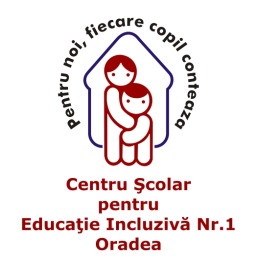 Clasa :Data :				          FIȘĂ  DE  LUCRU Resurse video : Mate pe scurt youtube: Ordinea efectuării operațiilor ( partea a II)https://www.youtube.com/watch?v=EsWZ3X2oHjw&t=37sEfectuați  în scris :22010 : 2 x 3 =5412 x 2 : 3 =700 x 100:10000 =450000 :100 : 5 =Măriți cu  2020  jumătatea   numărului  36540.Jumătatea  uniu  număr  se  găsește  împărțind  numărul  la  2.Măriți cu = operație de adunareScriem  într-un  singur  exercițiu problema  astfel :Micșorați cu 1020  sfertul  numărului   16480Sfertul  unui  număr se găsește  împărțind numărul la 4.Micșorați cu = operație de scădereScriem într-un singur exercițiu  problema  astfel:Dacă măresc un număr de 3 ori , obțin  produsul  39270Găsiți acel număr!Se aplică factorul  necunoscut .   Factori se numesc  numerele  care se  înmulțesc  sau  se  împart .Mărim de atâtea ori , înseamnă că efectuăm operație de înmulțire.